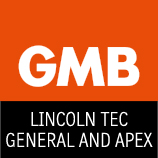  GRAFTON HOUSE 19:00 START18:30-19:00 Cash payersAgenda 9 October 2017Apologies and WelcomeAgree minutes of last meeting Items requiring action from last meeting (Audit 1017.2,Donations,) Correspondence -- Bank statement/Performance/cash statements/retired members list/post holders/courses/panthers security/LV Insurance/promotional items book Secretary’s monthly report Reps Workplace ReportsAny Other Business (Retired members Xmas party/Children's Xmas party)Date and Time of next meeting 13 November 2017 